МИНИСТЕРСТВО СЕЛЬСКОГО ХОЗЯЙСТВА РОССИЙСКОЙ ФЕДЕРАЦИИФЕДЕРАЛЬНАЯ СЛУЖБА ПО ВЕТЕРИНАРНОМУИ ФИТОСАНИТАРНОМУ НАДЗОРУПРИКАЗот 28 сентября 2021 г. N 1088ОБ УТВЕРЖДЕНИИ ФОРМЫЗАДАНИЯ НА ПРОВЕДЕНИЕ ФЕДЕРАЛЬНОЙ СЛУЖБОЙ ПО ВЕТЕРИНАРНОМУИ ФИТОСАНИТАРНОМУ НАДЗОРУ КОНТРОЛЬНЫХ (НАДЗОРНЫХ)МЕРОПРИЯТИЙ БЕЗ ВЗАИМОДЕЙСТВИЯ С КОНТРОЛИРУЕМЫМ ЛИЦОМ, ФОРМЫЗАКЛЮЧЕНИЯ ПО РЕЗУЛЬТАТАМ МЕРОПРИЯТИЙ БЕЗ ВЗАИМОДЕЙСТВИЯС КОНТРОЛИРУЕМЫМ ЛИЦОМ ПРИ ОСУЩЕСТВЛЕНИИ ФЕДЕРАЛЬНОГОГОСУДАРСТВЕННОГО ЗЕМЕЛЬНОГО КОНТРОЛЯ (НАДЗОРА)И ПОРЯДКА ОФОРМЛЕНИЯВ соответствии с частью 3 статьи 21, частью 2 статьи 57 Федерального закона от 31 июля 2020 г. N 248-ФЗ "О государственном контроле (надзоре) и муниципальном контроле в Российской Федерации" приказываю:1. Утвердить форму задания на проведение Федеральной службой по ветеринарному и фитосанитарному надзору контрольных (надзорных) мероприятий без взаимодействия с контролируемым лицом при осуществлении федерального государственного земельного контроля (надзора) согласно приложению N 1 к настоящему приказу.2. Утвердить форму заключения по результатам мероприятий без взаимодействия с контролируемым лицом при осуществлении Федеральной службой по ветеринарному и фитосанитарному надзору федерального государственного земельного контроля (надзора) согласно приложению N 2 к настоящему приказу.3. Утвердить порядок оформления задания на проведение Федеральной службой по ветеринарному и фитосанитарному надзору контрольных (надзорных) мероприятий без взаимодействия с контролируемым лицом и заключения по результатам мероприятий без взаимодействия с контролируемым лицом при осуществлении федерального государственного земельного контроля (надзора) согласно приложению N 3 к настоящему приказу.РуководительС.А.ДАНКВЕРТПриложение N 1к приказу Россельхознадзораот 28.09.2021 N 1088Форма задания___________________________________________________________________________                  (наименование территориального органа)Задание  на  проведение  в  рамках федерального государственного земельногоконтроля (надзора)___________________________________________________________________________          (указывается вид контрольного (надзорного) мероприятия                без взаимодействия с контролируемым лицом) "  "                 г.                                         N______ ____________ ____                                        ___________1. Контрольное  (надзорное)  мероприятие  без  взаимодействия проводится  вотношении:__________________________________________________________________________________________________________________________________________________________________________________________________________________________________________________________________________________________________________________________________________________________________________________________________________________________________________________________________           (указываются сведения об объекте земельных отношений            (описание местоположения, адрес, кадастровый номер                      (при наличии), категория риска)___________________________________________________________________________2. Предмет контрольного (надзорного) мероприятия без взаимодействия:______________________________________________________________________________________________________________________________________________________3. Перечень  обязательных требований, оценка соблюдения которых подлежит  входе контрольного (надзорного) мероприятия без взаимодействия:_____________________________________________________________________________________________________________________________________________________________________________________________________________________________________________________________________________________________________________________________________________________________________________________________________________________________________________________________________________________________________________________________________________             (указываются реквизиты нормативных правовых актов           и их структурных единиц, которыми установлены данные                         обязательные требования)4. Срок    проведения    контрольного    (надзорного)    мероприятия    безвзаимодействия:с "__" ________ ____ г.по "__" ________ ____ г.___________________________________________________________________________          (указывается срок проведения контрольного (надзорного)            мероприятия без взаимодействия или периоды времени             проведения мероприятия (мероприятий) по контролю                            без взаимодействия)5. Указание иных сведений:______________________________________________________________________________________________________________________________________________________         (указывается период времени, за который проводится анализ             данных об объектах контроля в рамках контрольного               (надзорного) мероприятия без взаимодействия)6. Для проведения контрольного (надзорного) мероприятия без  взаимодействияуполномочены:1)___________________________________________________________________________2)___________________________________________________________________________3)___________________________________________________________________________       (указывается должность, фамилия, имя, отчество (при наличии)          должностного лица или должностных лиц, которым поручено             проведение контрольного (надзорного) мероприятия                            без взаимодействия)________________________________________________________________________________________________________________________________________________________________________________________      _______________________      (должность, фамилия, имя, отчество                 (подпись)       (при наличии) должностного лица,            составившего задание)________________________________________________________________________________________________________________________________________________________________________________________      _______________________      (должность, фамилия, имя, отчество                 (подпись)       (при наличии) должностного лица,            утвердившего задание)Приложение N 2к приказу Россельхознадзораот 28.09.2021 N 1088Форма заключения___________________________________________________________________________                  (наименование территориального органа)Заключение___________________________________________________________________________          (указывается вид контрольного (надзорного) мероприятия                без взаимодействия с контролируемым лицом) "  "                 г.                                         N______ ____________ ____                                        ___________Контрольное   (надзорное)  мероприятие  без  взаимодействия  проведено  приосуществлении федерального государственного земельного контроля (надзора)1. Контрольное  (надзорное)  мероприятие  без  взаимодействия  проведено  всоответствии с заданием:___________________________________________________________________________                      (дата задания и номер задания)2. Контрольное  (надзорное)  мероприятие  без  взаимодействия  проведено  вотношении:__________________________________________________________________________________________________________________________________________________________________________________________________________________________________________________________________________________________________________________________________________________________________________________________________________________________________________________________________           (указываются сведения об объекте земельных отношений            (описание местоположения, адрес, кадастровый номер                      (при наличии), категория риска)3. Контрольное  (надзорное)  мероприятие  без  взаимодействия  проведено  впериод:с "__" ________ ____ г.по "__" ________ ____ г.___________________________________________________________________________          (указывается срок проведения контрольного (надзорного)            мероприятия без взаимодействия или периоды времени             проведения мероприятия (мероприятий) по контролю                            без взаимодействия)4. Перечень обязательных требований, оценка соблюдения которых проведена  входе контрольного (надзорного) мероприятия без взаимодействия:________________________________________________________________________________________________________________________________________________________________________________________________________________________________________________________________________________________________________________________________________________________________________________________________________________________________________________________________________________________________________________________________________________________________________________________________________________________             (указываются реквизиты нормативных правовых актов           и их структурных единиц, которыми установлены данные                         обязательные требования)5. Контрольное (надзорное) мероприятие без взаимодействия проведено:1)___________________________________________________________________________2)___________________________________________________________________________3)___________________________________________________________________________       (указывается должность, фамилия, имя, отчество (при наличии)            должностного лица или должностных лиц, проводивших          контрольное (надзорное) мероприятие без взаимодействия)6. По результатам контрольного (надзорного) мероприятия без  взаимодействияустановлено:_____________________________________________________________________________________________________________________________________________________________________________________________________________________________________________________________________________________________________________________________________________________________________________________________________________________________________________________________________________________________________________________________________________        (указываются сведения о результатах мероприятий по контролю          без взаимодействия, в том числе информация о выявленных             нарушениях либо признаках нарушений обязательных                         требований (при наличии))______________________________________________________________________________________________________________________________________________________7. К настоящему заключению прилагаются:___________________________________________________________________________1)___________________________________________________________________________2)___________________________________________________________________________3)___________________________________________________________________________          (указываются документы, иные материалы, обосновывающие                    выводы, содержащиеся в заключении)1)______________________________________________      _______________________2)______________________________________________      _______________________      (должность, фамилия, имя, отчество                  (подпись)       (при наличии) должностного лицаили должностных лиц, проводивших контрольное (надзорное) мероприятие без взаимодействия)Приложение N 3к приказу Россельхознадзораот 28.09.21 N 1088ПОРЯДОКОФОРМЛЕНИЯ ЗАДАНИЯ НА ПРОВЕДЕНИЕ ФЕДЕРАЛЬНОЙ СЛУЖБОЙПО ВЕТЕРИНАРНОМУ И ФИТОСАНИТАРНОМУ НАДЗОРУ КОНТРОЛЬНЫХ(НАДЗОРНЫХ) МЕРОПРИЯТИЙ БЕЗ ВЗАИМОДЕЙСТВИЯ С КОНТРОЛИРУЕМЫМЛИЦОМ И ЗАКЛЮЧЕНИЯ ПО РЕЗУЛЬТАТАМ МЕРОПРИЯТИЙБЕЗ ВЗАИМОДЕЙСТВИЯ С КОНТРОЛИРУЕМЫМ ЛИЦОМ ПРИ ОСУЩЕСТВЛЕНИИФЕДЕРАЛЬНОГО ГОСУДАРСТВЕННОГО ЗЕМЕЛЬНОГО КОНТРОЛЯ (НАДЗОРА)1. Настоящий Порядок устанавливает правила оформления задания (далее - задание) на проведение Федеральной службой по ветеринарному и фитосанитарному надзору контрольных (надзорных) мероприятий без взаимодействия с контролируемым лицом (далее - мероприятия без взаимодействия) при осуществлении федерального государственного земельного контроля (надзора) и заключения по результатам проведения таких мероприятий.2. Задание на проведение мероприятий без взаимодействия составляется руководителем структурного подразделения территориального органа Россельхознадзора и (или) его заместителем и утверждается руководителем (заместителем руководителя) территориального органа Россельхознадзора (далее - должностные лица).3. Задание должно содержать следующую информацию:а) наименование осуществляемого мероприятия без взаимодействия;б) дату и номер;в) сведения об объекте земельных отношений (описание местоположение, адрес, кадастровый номер (при наличии);г) предмет мероприятия без взаимодействия;д) перечень обязательных требований, оценка соблюдения которых подлежит в ходе мероприятия без взаимодействия (с указанием реквизитов нормативных правовых актов и их структурных единиц, которыми установлены данные обязательные требования);е) срок проведения мероприятия без взаимодействия;ж) должность, фамилию, имя, отчество (при наличии) должностного лица или должностных лиц, которым поручено проведение мероприятия без взаимодействия;з) должность, фамилию, имя, отчество (при наличии) и подпись должностного лица, составившего задание;и) должность, фамилию, имя, отчество (при наличии) и подпись должностного лица, утвердившего задание.Задание может содержать указание на период времени, за который проводится анализ данных об объектах контроля в рамках мероприятия без взаимодействия.4. Утверждение задания осуществляется не позднее, чем за три рабочих дня до начала проведения мероприятия без взаимодействия.5. По результатам мероприятия без взаимодействия должностным лицом или должностными лицами, проводившим(и) мероприятие оформляется заключение (далее - заключение по результатам мероприятий).6. Заключение по результатам мероприятия должно содержать:а) дату и номер задания;б) фамилию, имя, отчество (последнее - при наличии) и должность должностного лица (должностных лиц) территориального органа Россельхознадзора, проводившего(их) мероприятие по контролю без взаимодействия;в) сведения об объекте земельных отношений (описание местоположение, адрес, кадастровый номер (при наличии);г) срок проведения мероприятия без взаимодействия;д) перечень обязательных требований, соблюдение которых оценивалось в рамках проведения мероприятия без взаимодействия;е) сведения о результатах мероприятий по контролю без взаимодействия, в том числе информацию о выявленных нарушениях либо признаках нарушений обязательных требований (при наличии);7. К заключению по результатам мероприятия без взаимодействия прилагаются документы, иные материалы, обосновывающие выводы, содержащиеся в заключении по результатам мероприятий, в том числе результаты анализа и прогнозирования состояния исполнения обязательных требований.8. Оформление заключения по результатам мероприятия без взаимодействия осуществляется не позднее трех рабочих дней со дня окончания проведения такого мероприятия.9. Структурным подразделением территориального органа ведется учет заданий на проведение мероприятия без взаимодействия и заключений по результатам мероприятий в журнале учета мероприятий без взаимодействия по форме в соответствии с приложением к настоящему порядку.Приложениек порядку оформления заданияна проведение Федеральной службойпо ветеринарному и фитосанитарномунадзору контрольных (надзорных)мероприятий без взаимодействияс контролируемым лицом и заключенияпо результатам мероприятий безвзаимодействия с контролируемым лицомпри осуществлении федеральногогосударственного земельногоконтроля (надзора)Форма журналаЖУРНАЛучета контрольных (надзорных) мероприятий без взаимодействия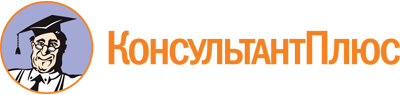 Приказ Россельхознадзора от 28.09.2021 N 1088
"Об утверждении формы задания на проведение Федеральной службой по ветеринарному и фитосанитарному надзору контрольных (надзорных) мероприятий без взаимодействия с контролируемым лицом, формы заключения по результатам мероприятий без взаимодействия с контролируемым лицом при осуществлении федерального государственного земельного контроля (надзора) и порядка оформления"Документ предоставлен КонсультантПлюс

www.consultant.ru

Дата сохранения: 02.03.2022
 Реквизиты задания на проведение контрольного (надзорного) мероприятия без взаимодействия (дата и номер)Вид контрольного (надзорного) мероприятия без взаимодействияДата проведения контрольного (надзорного) мероприятия без взаимодействияРеквизиты заключения (дата и номер)Предложения о мерах по пресечению нарушений обязательных требований, в случае выявления нарушений обязательных требований